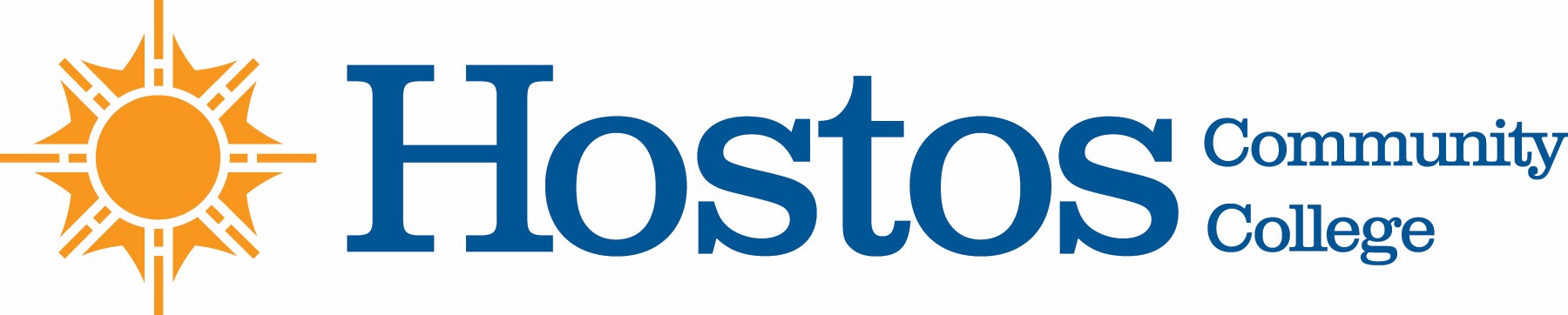 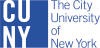 COLLEGE-WIDE CURRICULUM COMMITTEEMINUTESTUESDAY, APRIL 7, 2020PRESENT:		Dean Ann MesterProfessor Kathleen Doyle		Professor Sandy Figueroa 			Professor Drew HubnerProfessor Miriam LaskinMs. Alba LynchProfessor Sherese MitchellProfessor Felipe PimentelMr. David PrimakProfessor Alisa RoostMs. Wendy Small-TaylorProfessor Olga Steinberg-NeifachProfessor Jarek Stelmark	GUESTS:		Professor Gail AugustProfessor Kristopher BurrellProfessor Marcella BencivenniProfessor Jerilyn FisherProfessor Nancy GenovaProfessor Flor HendersonProfessor Linda HirschProfessor Iris MercadoProfessor Nelson Nunez-RodriguezCALL TO ORDERCommittee Chair Professor Sandy Figueroa called the College-Wide Curriculum Committee meeting to order at 3:40 p.m. in Microsoft TeamsAcceptance of AgendaAnnouncementsMinutes of Tuesday, March 3, 2020Curricular Items:Curriculum Items: Language and CognitionCourse Revision:  LIN 105 Language and PowerVote ResultsYes – 7	 No – 0 	Abstain – 0  The item passedNatural SciencesCourse Revisions:	ENV 111			ENV 121Vote ResultsYes – 8	 No – 0	Abstain – 0  The item passed			FS 101			FS 200			FS 220	Vote ResultsYes – 8	 No – 0	Abstain – 0  The item passedNew Courses:	FS 130 Food, Culture, and HealthVote ResultsYes – 8	 No – 0	Abstain – 0  The item passed			FS 140 Urban Agricultural SystemsVote ResultsYes – 8 	No – 0		Abstain – 0  The item passedFood Studies Program Revision for PathwaysVote ResultsYes – 8	 No – 0	Abstain – 0  The item passedMathematicsAS Computer Science Program RevisionVote ResultsYes – 11	 No – 0	Abstain – 0  The item passedBehavioral/Social Sciences Program RevisionAAS Degree Revision with Health Care Administration ConcentrationVote ResultsYes – 9	 No – 0	Abstain – 0  The item passedLiberal Arts OptionAA Social Science OptionVote ResultsYes – 9	 No – 0	Abstain – 0  The item passedAA Women’s and Gender Studies OptionVote ResultsYes – 9	 No – 0	Abstain – 0  The item passedAA Latin American and Caribbean Studies OptionVote ResultsYes – 9	 No – 0	Abstain – 0  The item passedAA Community Health OptionVote ResultsYes – 9	 No – 0	Abstain – 0  The item passedThe meeting ended at 4:30 PM. The next meeting is scheduled for Tuesday, April 21 on Microsoft Teams.Respectfully submitted,Miriam Laskin